Szanowni RodziceOd pierwszego września 2023 roku Państwa dzieci rozpoczną naukę w naszej szkole. Wychodząc Państwu naprzeciw przygotowaliśmy spis podstawowych rzeczy niezbędnych przy rozpoczęciu nauki w pierwszej klasie. Prosimy o przygotowanie niżej opisanej wyprawki dla swojego dziecka. Wyposażenie plecaka:zeszyty 16-kartkowe w wąskie linie i w kratkę (podpisane na okładce)piórnik, a w nim:przynajmniej 2 ołówki (HB)  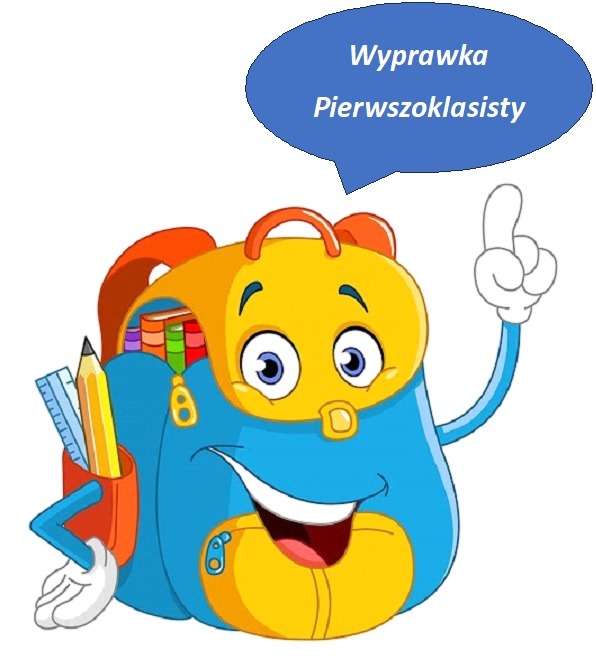 kredki ołówkowe 12 kolorówpióro i zapasowe naboje (niebieskie)		zapasowe pióro lub długopisgumkanożyczkitemperówka ze śmietniczkiemlinijkaWyposażenie do szuflady w klasie ( proszę wszystko podpisać):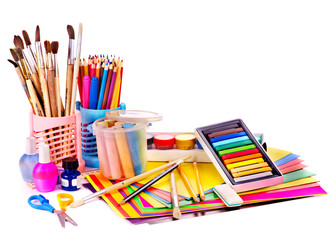 zapasowe zeszytyblok rysunkowy i techniczny (A4)			papier kolorowy (nie samoprzylepny)klejkredki świecowe lub pastelowe		farby plakatowe (nie akwarele)różnej grubości pędzlekubekplastelina	Wyposażenie na w-f 				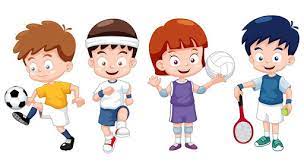 zwykły biały t-shirt 		spodenki sportowe 		skarpetybuty z nieślizgającą się podeszwą worek na obuwieKażdy uczeń pierwszej klasy powinien mieć obuwie zmienne do chodzenia w szkole oraz drugie śniadanie, picie.